ТЕХНОЛОГИЧЕСКАЯ КАРТА УРОКАНазвание предмета: математика    Класс: 4  Урок  №44  Тема. ЗакреплениеЦель: создать условия для закрепления знаний учащихся по теме «Величины»; Задачи:закреплять умение выражать значения величин в единицах разных наименований;учить использовать диаграмму как средство интерпретации условия задачи;развивать навык устного счёта, умения решать задачи и  выражения;способствовать развитию основных операций мышления (сравнения, выделение главного, обобщения), умения делать выводы, анализировать  и находить пути решения учебной задачи;содействовать воспитанию любви к природе, искусству, поэзии, бережного отношения к окружающему миру.Тип урока: закрепление знаний по темеНаглядность и оборудование: учебник Муравьёва Г.Л. «Математика, 4» Часть 1, раздаточный материал, мультимедийная установка, интерактивная доскаФорма работы: фронтальная работа, самостоятельная работаОрганизационный этап (1-2 мин)Задача учителя на этапе: обеспечение психологической готовности детей к уроку, активизация их внимания.Ориентировочно-мотивационный этап (5-7 мин)  Задача учителя на этапе: содействие развитию познавательного интереса, мотивации, самоопределению на итог урока.Операционно-познавательный этап урока (25-30 мин)  Задача учителя на этапе: организовать работу по повторению знаний о площади фигуры, величинах, диаграмме, как средстве интерпретации условия задачиКонтрольно-оценочный  этап урока (7-10 мин)  Задача учителя на этапе: проверить уровень усвоения пройденного материала, самооценка, подведение итога урока.ПРИЛОЖЕНИЕ 1Величины и их измерениеЗапиши в порядке возрастания. 8 т, 200 г, 14 ц, 5 кг ____________________________________Заполни пропуски620 см = _______дм                    3 200 кг = ______ц         2 ч 9 мин = _____мин                  2 м = _______дмВычисли( 70 кг  + 18 кг ) : 2 = _______             4 мин ∙ 10 +20 мин = __________ 150 м ∙ 2 + 50 м = _________              350 т –  25 т ∙ 4 = _____________Найди площадь прямоугольника со сторонами 12см и 5 см? __________________________________________________Из величин:   ¼ км, 7 030 м, 20 дм, 250 м, 40 см, 7 км 30 м, 2 000 мм, 400 мм составь и запиши верные равенства.________________________             _______________________________________________________             _______________________________ПРИЛОЖЕНИЕ 2Заполни таблицуДеятельность учителяДеятельность учащихсяИспользованные методы, технологииОжидаемый результатОборудование и учебные материалы- Я улыбнулась вам, а вы улыбнитесь друг другу и подумайте: «Как хорошо, что мы сегодня с вами вместе. Мы спокойны, добры и приветливы». Глубоко вдохните и выдохните. Вдохните в себя свежесть осеннего утра, тепло солнечных лучей. - Надеюсь, что этот урок математики пройдет как всегда живо и интересноПриветствуют друг друга, слушают учителя, проверяют свою готовность к уроку, записывают
число в рабочую тетрадь.Фронтальная, «психологическая пауза»Создание доброжелательной обстановки, положительной мотивации на  предстоящую деятельность.На партах у детей лежат учебники, тетради, пеналы.Деятельность учителяДеятельность учащихсяИспользованные методы, технологииОжидаемый результатОборудование и учебные материалы-Наш сегодняшний урок будет немного необычным. В одном уроке – три предмета. На этом уроке мы совершим математическую экскурсию в мир живой природы, т.е. в природоведение, и в творчество А.С. Пушкина, т.е. в чтение. Путешествуя по этим предметам, мы будем закреплять знания о величинах, вычислительные навыки, умение решать задачи, больше узнаем о растениях и животных, вспомним о творчестве великого русского писателя Александра Сергеевича Пушкина.  Проверка домашнего задания- В начале урока проверим, как вы справились с домашним заданиемЗадача №2 с.85-Как нашли длину одной из сторон участка? (56 : 14 = 4 м² ) Задание №1 с.85                          - Какие результаты получились в вычислениях?  (1 200 кг + 3 800 кг ) ∙ 2= 10 000 кг      (4 700ц – 1 400 ц):11=300 ц - Сверьте ваши ответы с ответами на доске и просигнализируйте о правильности выполнения с помощью сигнальных карточек.- Давайте еще раз вспомним величины. Перед вами игра «Собери пазл»Устный счёт1.Путешествие в мир растений.        Вы из материала о природных зонах знаете, что в разных уголках Земли природные условия разные. И вот люди узнали, что Баобаб растет 4000 лет, а лиственница – 400. Во сколько раз баобаб живет дольше?                                             (В 10 раз )Сосна может прожить 600 лет, ель – вдвое дольше сосны, а дуб – на 800 лет дольше ели. Сколько лет живет дуб?    ( 2000 лет.)Ель может жить 1200 лет, а рябина – на 80 лет меньше. Сколько лет может жить рябина?                                   ( 1120 лет.)                                                      Береза прожила уже 50 лет, что составило 1\5 часть продолжительности ее жизни.  Сколько лет может прожить береза?    (250 лет.)   Что необходимо для жизни растений?              ( Свет, вода, тепло.)   - А вот интересное данное. Осина поглощает 66 л. воды в день, а береза – 60 л. На сколько литров меньше поглощает воды береза?                            (На 6 л. )-  Зачем нужны деревья на земном шаре?( Они поглощают углекислый газ, выделяют кислород.)   -Их называют легкими планеты. Их надо беречь.2. Путешествие в мир сказок Пушкина.   -Многие поэты и писатели в своих произведениях очень красиво описывают природу. Они учат нас любить и беречь родную природу, замечать ее красоту. Одним из таких поэтов является А.С.Пушкин -  Какие  произведения Пушкина вы знаете?- Вспомним начало стихотворения «У Лукоморья».   (Читает ученик.)   Геометрическое заданиеС помощью каких геометрических фигур изображен ученый кот?Найдите периметр прямоугольника со сторонами 6 см  и 5 см.Найдите площадь этого же прямоугольника.А как можно назвать прямоугольник, если длины всех сторон равны?      ( Квадрат )     Воспринимают тему и цель урока.Проявление готовности к активной учебной деятельностиПроверяют правильность выполнения домашнего заданияОдин ученик записывает ответ на доскеВыполняют задания на интерактивной доскеСлушают учителя, отвечают на вопросы.Высказывают своё мнениеОтработка изученных действий посредством их применения в изменённых ситуацияхСловесныйУчебный диалог, словесный метод, «вопросно-ответное общение»Фронтальная работаЧастично-поисковыйАктивизация познавательного интересаКонцентрация  устойчивого внимания учащихся.Понимание учащимися цели совместной деятельностиСовершенствование вычислительных навыков. Выявление уровня усвоения пройденного материала Правильность, полнота, осознанность, действенность знаний учащихсяРаздаточный материал (сигнальные карточки)Интерактивная доска ссылка наhttps://learningapps.org/1271223СлайдДеятельность учителяДеятельность учащихсяИспользованные методы, технологииОжидаемый результатОборудование и учебные материалыРабота с учебником- Прочитайте условие задачи №6 на с.87- Начертите квадрат.-Чему равна сторона получившегося квадрата? (4см)-Что нужно найти? (площадь)-Как найти площадь фигуры? (правило)- Как будем искать площадь нашего квадрата? (4х4=16 кв.см)-Как найти ½ площади нашего квадрата? (16:2=8 кв.см)- Как найти ¼  площади нашего квадрата? (16:4=4 кв.см)- Как найти 1/8  площади нашего квадрата? (16:8=2 кв.см)Физкультминутка (величины)Меры длины                      Меры массы                               Меры времени- Прочитайте условие задания №2. 5т 20кг =5020кг5т 2ц=5200кг5т 20ц=7000кг5т 2ц 2кг=5202кг - Прочитайте условие задачи №5 на с.86 - Рассмотрите диаграмму-В каком классе больше детей?-В каком меньше?-Сколько детей в первом классе?-Сколько детей в 4 классе?-Какие данные диаграммы необходимы нам для решения задачи?-Можем ли мы сразу ответить на вопрос задачи?-Что необходимо найти сначала? -Как будем искать?-Теперь можем ответить на вопрос задачи?- Как узнать, сколько учеников стали победителями?Резервное задание-Посмотрите на доску. -Прочитайте условие задачи  ( Масса волка равна 1/10 массы льва и медведя. Сколько весит волк?- Рассмотрите диаграмму-Какое животное самое тяжёлое? (медведь, 500кг)-Самое лёгкое? (леопард,50 кг)-Сколько весит тигр? (300 кг )-Какой вес льва? (200 кг )-Какие данные диаграммы необходимы нам для решения задачи?-Решите задачу самостоятельно- Сверьте ваше решение с решением на доске и просигнализируйте о правильности выполнения с помощью сигнальных карточек.Читают материал учебника, выполняют действия в тетради,отвечают на вопросы учителяВыходят к доске и образовывают группы равенствОдин учащийся работает у доски, а остальные в тетрадяхЧитают задание в учебнике.Отвечают на вопросы учителя.Читают задание.Отвечают на вопросы учителя.Самостоятельная работа, самопроверку по слайду.Частично-поисковый, практическийГрупповая работаСловесный, частично-поисковый.Словесный, частично-поисковый.Развитие умения принимать учебную задачу, сотрудничать в совместном решении проблемы.Психоэмоциональная разгрузка учащихся,восстановление работоспособностиАктуализация знаний соотношения между единицами измерения массы.Развитие умения принимать учебную задачу, сотрудничать в совместном решении проблемы.Выявление уровня умения решать задачи.Учебник, тетрадьСлайд Раздаточный материалУчебник, тетрадьУчебник, тетрадьСлайдСлайдДеятельность учителяДеятельность учащихсяИспользованные методы, технологииОжидаемый результатОборудование и учебные материалы- Сейчас я предлагаю вам проверить свои знания по теме «Величины» и выполнить проверочную работу (Приложение 1)- Давайте проверим насколько хорошо вы справились с заданием. Сверьте свои ответы с результатами на доске и оцените свои работы. -Поднимите руки те, у кого всё выполнено верно. Допущена одна ошибка. Две ошибки. Три и более ошибок.    Учитель анализирует работу учащихся на уроке, выставляет  отметки.Итог урока- Вернёмся к цели урока. Путешествуя по литературе и природоведению, мы закрепили знания о величинах, вычислительные навыки, умение решать задачи, больше узнали о растениях и животных, вспомнили творчеств великого русского писателя Александра Сергеевича Пушкина. -Изучая его произведения на уроках чтения, мы встретили устаревшие слова, среди которых были и величины. Помните в «Сказке о царе Салтане»«Между тем, как царь далёкоБьется долго и жестоко,Наступает срок родин;Сына бог им дал в аршин»-Может кто-то знает, чему равен аршин?-Давайте посмотрим на экран и узнаем, что же такое «аршин» и не только.Просмотр видео о старинных мерах длинныДомашнее заданиеУчебник с.86 з.3, с.87 з.2Творческое задание. (Приложение 2) Выяснить, чему равны аршин, локоть, пядь и т.д. измерив свои данные Рефлексия -Наш урок подходит к концу. Закончить его я предлагаю, продолжив одно из предложений:На уроке я научился …Мне было трудно…Мне понравилось…Мне было интересно…Мне было сложно….Самостоятельная  работа.Выполняют самопроверку по слайдуАнализируют собственную деятельность и деятельность одноклассников. Слушают учителяВысказывают своё мнениеВоспринимают видеоматериал о старинных мерах длиныЗаписывают задание в дневникВыбирают любое предложение и высказывают своё мнениеПроверочная работа, самоконтрольНаглядныйМетод незаконченных предложенийПроверка знаний и способов действий учащихся, их оценочна деятельностьАктивизация внимания. развитие познавательного интереса.Обеспечение понимания цели, содержания и спо-собов выполнения домашнего задания.Раздаточный материалСлайдВидеоролик «Чем мерили в старину»СлайдМера длиныРезультат, смМера длиныРезультат, см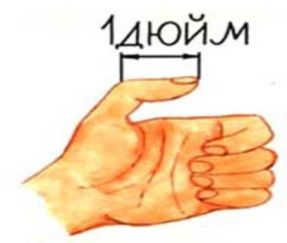 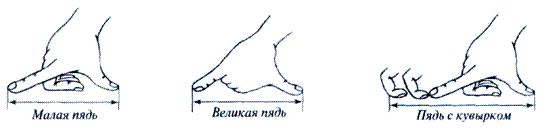 Пядь малая1 вершок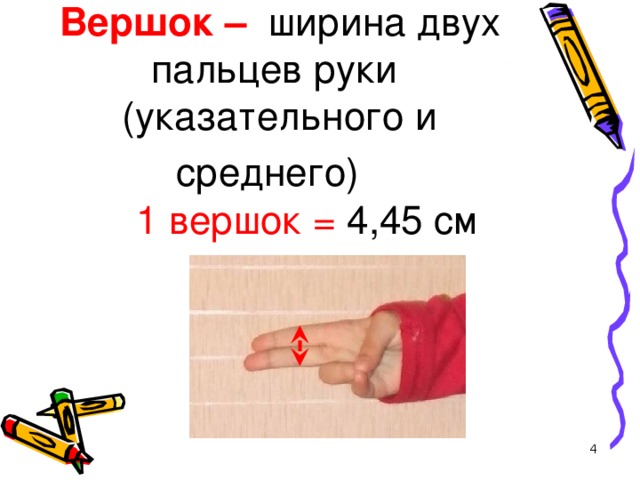 Пядь великая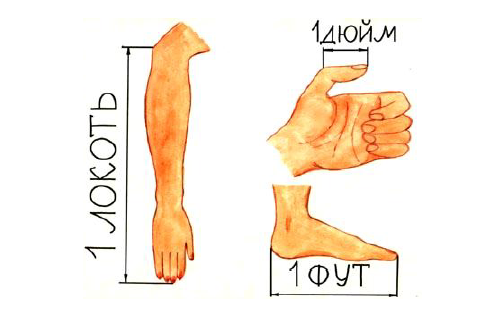 Аршин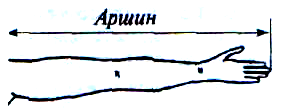 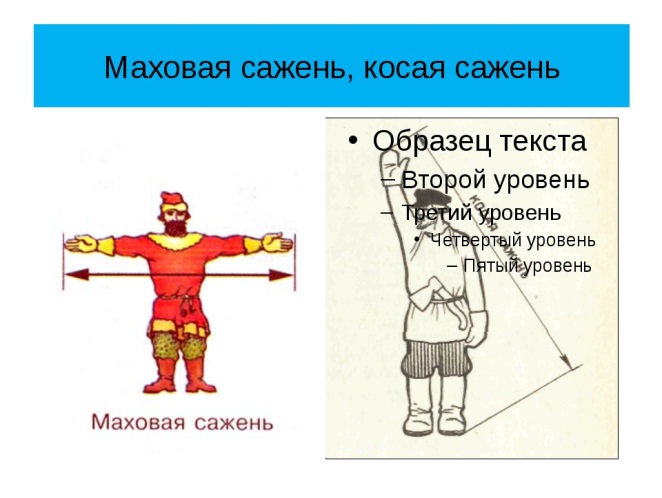 Маховая сажень